Žiadosť o poskytnutie grantu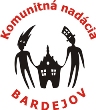 od Komunitnej nadácie Bardejovz grantového programu ČISTÝ BARDEJOV 
                    I. koloČítajte prosím pozorne:Ak je predkladateľom NEFORMÁLNA SKUPINA / JEDNOTLIVEC, uveďte:Ak je predkladateľom ORGANIZÁCIA, uveďte:NÁZOV PROJEKTU: Výška požadovaného finančného daru od KNBJ je _____________ € (maximálne 600 €)Finančná spoluúčasť žiadateľa je minimálne 10 % rozpočtu projektu.Začiatok a ukončenie aktivity _________________________________________(maximálne obdobie realizácie projektu je od 27. mája do 31. októbra 2021)Prehlasujem, že všetky údaje, ktoré som v žiadosti uviedol/-a sú pravdivé a presné.__________________________      _______              ___________________________                                          Osoba zodpovedná za projekt          Dátum                  Štatutárny zástupca organizácie          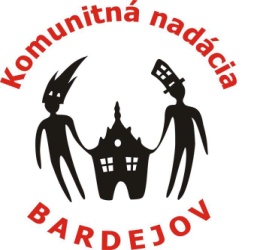 INFORMÁCIE O PROJEKTEČo je cieľom projektu? O čo v projekte ide? (Maximálne 3 vety)Prečo to chcete robiť a pre koho je projekt určený? (Uveďte cieľovú skupinu projektu a jej špecifiká;  napíšte, s kým budete pracovať a koho chcete projektom ovplyvniť; maximálne 5 viet)Čo Vás motivovalo k predloženiu projektu a čo Vás inšpiruje k realizácii aktivít naplánovaných v tomto projekte?Ako to budete robiť? (Stručne popíšte, ako bude projekt prebiehať a uveďte jeho hlavné aktivity v časovom harmonograme; maximálne 1 strana) Koho zapojíte do realizácie vášho projektu? Zapojíte aj dobrovoľníkov? Konkretizujte, prosím. (napr. spolužiaci, priatelia, susedia, nezisková organizácia, rodina …, skupina mamičiek z ulice …,          ZŠ na ul. ..., miestny spolok, klub, združenie a pod. a uveďte orientačný počet ľudí)Pracuje Vaša organizácia dlhodobo a pravidelne s dobrovoľníkmi? (Ak áno, získala Vaša organizácia známku Štandardy kvality „S dobrovoľníkmi a dobrovoľníčkami 
to vieme“?)Ako sa dajú zmerať / vyhodnotiť výsledky projektu? (Maximálne 3 vety)Očakávané výsledky a prínos pre okolie. Iné informácie, ktoré pokladáte za dôležité. (Maximálne ½ strany)Odkiaľ ste sa o možnosti získať finančný príspevok dozvedeli?Stručná anotácia projektu. (2 - 3 vety, v ktorých zhrniete základné informácie o projekte a budú zverejnené v rámci propagácie podporených projektov KNBJ)
Rozpočet:Komentár k rozpočtu (popíšte, ako ste dospeli k sumám uvedených v rozpočte):Podpísaný projekt je potrebné predložiť do 18. mája 2021, 16:00 na adresu:                                                                                                                                                                                                                                                                                                                                                                                                                                                                                                                                                                                                                                                                                                                                                                                                                                                                                                                                                                                                                                                                                                                                                                                                                                                                                                                                                                                                                                                                                                                                                                                                                                                                                                                                                                                                                                                                                                                                                                                                                                                                                                                                                                                                                                                                                                                                                                                                                                                                                                                                                                                                                                                                                                                                                                                                                                                                                                                                                                                                                                                                                                                                                                                                                                                                                                                                                                                                                                                                                                                                                                                                                                                                                                                                                                                                                                                                                                                                                                                                                                                                                                                                                                                                                                                                                                                                                                                                                                                                                                                                                                                                                                                                                                                                                                                                                                                                                                                                                                                                                                                                                                                                                                                                                                                                                                                                                                                                                                                                                                                                                                                                                                                                                                                                                                                                                                                                                                                                                                                                                                                                                                                                                                                                                                                                                                                                                                                                                                                                                                                                                                                                                                                                                                                                                                                                                                                                                                                                                                                                                                                                                                                                                                                                                                                                                                                                                                                                                                                                                                                                                                                                                                                                                                                                                                                                                                                                                                                                                                                                                                                                                                                                                                                                                                                                                                                                                                                                                                                                                                                                                                                                                                                                                                                                                                                                                                                                                                                                                                                                                                                                                                                                                                                                                                                                                                                                                                                                                                                                                                                                                                                                                                                                                                                                                                                                                                                                                                                                                                                                                                                                                                                                                                                                                                                                                                                                                                                                                                                                                                                                                                             Komunitná nadácia Bardejov, Radničné námestie 21, 085 01 Bardejov (č. dverí 7) Kontakt: tel. 0907 972 763, e-mail: knbj@bardejov.sk.Podmienkou zaradenia projektu do hodnotenia je aspoň jedna osobná konzultácia v kancelárii nadácie.Osoba zodpovedná za projekt (meno, kontaktná adresa, telefón, e-mail):Číslo účtu / kód banky:
Mená ďalších dvoch spolupracujúcich partnerov a kontakty na nich.  Názov organizácie:                                                                                 IČO:                                                                                     Adresa:                                                                                          Telefón:Číslo účtu / kód banky:                                                         E-mail:	Štatutárny zástupca organizácie (meno, kontaktná adresa, telefón, e-mail):Osoba zodpovedná za projekt (meno, kontaktná adresa, telefón, e-mail):Ďakujeme za rozhodnutie predložiť žiadosť. Veľmi si vážime Váš čas a odhodlanie, ktoré venujete v prospech ľudí. Číslo položkyPoložka
Celková suma položkyŽiadaná suma od KNBJSuma hradená z vlastných, resp. iných zdrojov1.2.3.4.5.Spolu: